OBECNÍ ÚŘAD jevany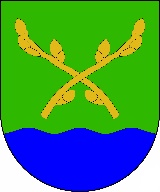 Černokostelecká 49, 281 66 Jevany: 321 678 177, ID dat. schr.: j7sbduce-mail: urad@obecjevany.czSvoz komunálního odpadu od 1.1.2022Vážení spoluobčané,dovolte, abychom Vás informovali, že v návaznosti na nový zákon č. 541/2020 Sb., 
o odpadech, který vstoupil v účinnost dne 1.1.2021, je obec povinna vydat nové odpadové vyhlášky. Dne 16.12.2021 schválilo Zastupitelstvo obce Jevany OZV č. 2/2021 o stanovení obecního systému odpadového hospodářství a OZV č. 3/2021 o místním poplatku za odkládání komunálního odpadu z nemovité věci. Vyhlášky jsou v plném znění vyvěšeny na úřední desce. Místní poplatek za odkládání odpadu z nemovité věci je vázán na kapacitu sběrné nádoby. Největší změnou, kterou přináší nová vyhláška o místním poplatku je způsob výpočtu ceny známek. Do cen známek vstupuje nový parametr a tím je cena likvidace 1 litru směsného odpadu. Zastupitelstvo obce stanovilo cenu na 0,85 Kč/l.Vzorec pro výpočet poplatku je: velikost nádoby x počet svozů x koeficient 0,85 = poplatekPoplatky jsou shrnuty v jednoduché tabulce „Ceník místních poplatků za odkládání komunálního odpadu“, zveřejněné na úřední desce na webu obce, (záložka úřad > odpady) 
a ve formuláři „Ohlášení k místnímu poplatku za odkládání komunálního odpadu“. Dle velikosti vlastní nádoby a požadované četnosti svozu naleznete cenu příslušné známky. U každé varianty je pak uveden možný počet osob, pro které je vhodná.Dle vyhlášky je předmětem poplatku odkládání směsného komunálního odpadu z jednotlivé nemovité věci zahrnující byt, rodinný dům nebo stavbu pro rodinnou rekreaci, která se nachází na území obce. Plátcem poplatku je vždy vlastník nemovitosti. Spoluvlastníci nemovitosti plní povinnosti společně a nerozdílně. Poplatníkem je osoba, s bydlištěm na území obce Jevany bez ohledu na to, zda je zde příslušná osoba přihlášena k trvalému pobytu nebo zda se zde zdržuje jen pár dní v týdnu. Má-li nemovitost více vlastníků, obvykle se plátcem stává pouze jeden ze spoluvlastníků, který zaplatí za všechny spoluvlastníky. V případě rekreačních nemovitostí nebo prázdných nemovitostí, kde nemá bydliště žádná osoba se hradí poplatek dle minimálního základu dílčího poplatku viz. „Ceník místních poplatků za odkládání komunálního odpadu“. Stále platí, že pokud máte zájem o nádobu o objemu 240l na třídění plastu je k dispozici na OÚ, frekvence vývozu je 1 x za měsíc a nádoby se vystavují pouze v případě potřeby jejich vyvezení. Kalendář svozů je přílohou. Co je třeba udělat, abyste obdrželi známku na odpad?Vyplnit formulář „Ohlášení k místnímu poplatku za odkládání komunálního odpadu“, kde se uvede velikost nádoby, četnost svozu a závazný počet osob žijících v nemovitosti (bez ohledu na trvalý pobyt)Doručit vyplněný formulář na obecní úřad nejpozději do 31.1.2022 a to osobně, do schránky na budově OÚ, poštou nebo elektronicky podatelna@obecjevany.cz. Formulář lze vyplnit i na OÚ.  Uhradit poplatek nejpozději do 31.3.2022 preferujeme platbu převodem na účet obce 5121151/0100 s uvedením variabilního symbolu 1337 + číslo popisné nemovitosti (u čísel evidenčních předchází před číslem nemovitosti 0), případně v hotovosti nebo platební kartou přímo na OÚ. Známky budou stejně jako loni po vzájemné dohodě uloženy do poštovní schránky, příp. umístíme přímo na nádobu.  Dále je možné si známku vyzvednout v úředních hodinách. S ohledem na stále trvající situaci prosím omezte návštěvy na OÚ na nejnutnější záležitosti, poplatky je možné řešit elektronicky.U obecního úřadu je možné dále separovat:Jedlé oleje a tuky: na dvoře OÚ do vyznačené sběrné nádoby je možné ukládat přepálený rostlinný olej a tuk v pevně uzavřených a neporušených PET lahvích.Textil: do bílých kontejnerů na textil je možné ukládat textil, hračky, obuv, vše čisté 
a zabalené v igelitových pytlích. Kovový odpad: šedá nádoba, kde je možné ukládat kovový odpad (typicky plechovky od nápojů a konzerv, kovové tuby, alobal, kovové zátky, víčka, krabičky, hřebíky, šroubky, kancelářské sponky, aj.)Drobný elektroodpad: v průběhu roku je možné ukládat drobný elektroodpad na dvůr OÚ do červeného kontejneru (klávesnice, fény, žehličky, topinkovače, vrtačky, baterie apod.). Objemný elektroodpad: je možné ukládat pouze ve stanoveném termínu (vyhlásíme termín na webu, předpokládané měsíce květen a září) tj.: pračky, lednice, televize, apod. Není možné ukládat bojlery.Nebezpečný odpad: se soustřeďují na dvoře OÚ pouze týden před plánovaným svozem (termín bude vyhlášen). Co lze při sběru nebezpečného odpadu odevzdat: olověné akumulátory, lednice, zářivky, staré léky, olejové filtry, oleje, odmašťovací přípravky, lepidla, kyseliny, nádoby od barev, asfaltová lepenka, rozpouštědla, vývojky a ustalovače případně jiné.Zrušen sběr pneu.Informace k ostatním komoditámBioodpad: likvidace bioodpadu (především rostlinné zbytky z údržby zeleně a zahrad na území obce) lze i nadále zdarma ukládat do kompostárny ve Struhařově.pro občany s trvalým pobytem v Jevanech (prokázáním se OP)pro majitelé nemovitostí v Jevanech, kteří zde nemají trvalý pobyt (prokáží se kartičkou, kterou vydává OÚ)V roce 2021, bylo rozdistribuováno mezi občany celkem 300 ks kompostérů 
o celkovém objemu 357 000 l. Dále je možné si svoz hnědé nádoby na bioodpad objednat osobně u svozové společnosti FCC Říčany, tel.: 323 601 617. Velkoobjemový kontejner: obec poskytne 2 x za rok (jaro a podzim) velkoobjemový kontejner ve vytipovaných lokalitách. Informace bude včas zveřejněna na webových stránkách, obecních vývěskách a Jevanské infolince.Obec nabízí prodej nádob za zvýhodněnou cenu: nádoba 80 l - cena 620,- Kčnádoba 120 l - cena 690,- Kčnádoba 240 l- cena 750,- Kč (nádoba na objednání)Stále platí, že pokud má někdo novou nádobu, případně ji mění, je nutné vždy nahlásit na OÚ z důvodu čipu na nádobě.  Z důvodu čerpání dovolených a inventury je OÚ pro veřejnost ve dnech od 23.12.- 4.1.2021 uzavřen. Platnost známek pro svoz odpadu na rok 2021 je do konce března 2022.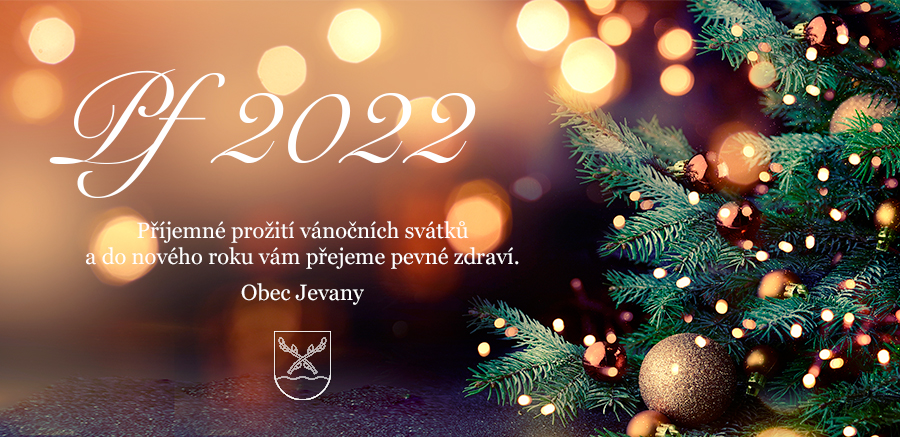 